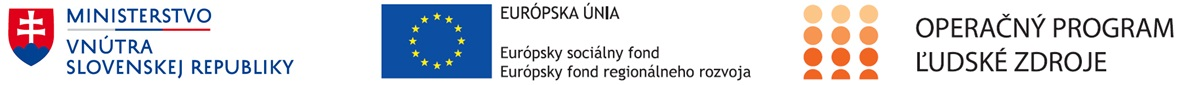                                                                                                                                                  Vzor č.: 5Prehlásenie o čísle osobného bankového účtu Zamestnanca TSP/TPMeno a Priezvisko, Titul:Pozícia: Číslo účtu (formát IBAN): Názov banky: Dátum: Podpis:________________